www.southwest.rna.org.uk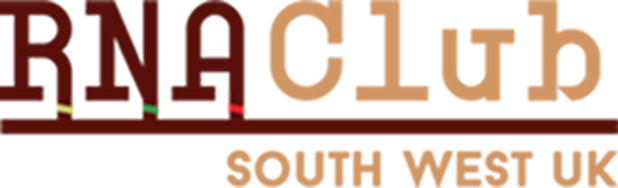 RNA Bristol 2021, Thursday 3rd June 2021Online MeetingKeynote speaker:Dr. Claudio Sette, University of Rome Tor Vergata“A dynamic splicing program Ensures proper synaptic connections in the developing cerebellum”Please reserve a place for me to attend the above meeting:Please use BLOCK CAPITALS and ensure all sections are completed in case we need to contact you with a queryPlease return one form per delegateOrganisers: Sebastian Oltean and Michael LadomeryPlease return form by email to: Michael.Ladomery@uwe.ac.ukTitle: First Name:Surname:Address for Correspondence:Address for Correspondence:Address for Correspondence:Tel :Fax :email :Position:Position:Position:Organisation:Organisation:Organisation:I would like to give an oral presentation (please attach a 250 word abstract)      (Deadline for abstracts Friday 23rd April 2021)